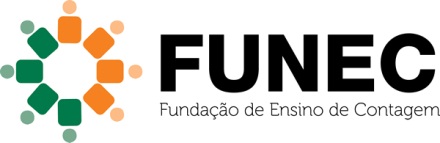 FUNEC OITISSARA VITÓRIA – 3°ANOPENSAMENTO ESPACIALA Importância do pensamento espacial no nosso dia-a-diaContagem, MG2017A IMPORTÂNCIA DO PENSAMENTO ESPACIAL   O pensamento espacial é quando pensamos raciocinamos e pensamos de forma visual. Ele consiste em reconhecer qualidades e propriedades similares em objetos de uma mesma classe/tipo, que, nesse caso, são as suas propriedades espaciais.   Este processo não está sempre conosco, vamos adquirindo com o tempo, após reconhecermos as formas e qualidades dos objetos e assim, encontrar suas semelhanças com outros objetos e categorizando-os.    Esse pensamento é adquirido no nosso dia-a-dia através da nossa convivência diária. Há diversas evidências científicas de que as nossas experiências sensoriais podem ser a base do conhecimento humano, pois é por meio delas que possuímos referências sobre o mundo.   O pensamento espacial é a forma pela qual mudamos e manipulamos o espaço em que vivemos. As neurociências apontam cada vez mais o quanto essa habilidade é indispensável para a resolução de problemas cotidianos dos mais simples como encontrar o carro no estacionamento, quanto àqueles mais específicos, como desenhar um satélite espacial ou acertar um arremesso em um jogo de basquete.   O pensamento espacial faz a vida dos jovens ser mais produtiva. Uma pesquisa foi feita nos EUA de 1950 até 2009 onde mais de 400 mil jovens foram acompanhados desde o Ensino Médio até o final da vida adulta e os resultados revelaram que aquelas que tiveram altas pontuações em testes de pensamento espacial na escola tinham, ao longo da vida acadêmica, um desempenho muito melhor em ciências e matemática do que aquelas que tiveram pontuações baixas nos testes espaciais.    Os pais também tem que ser levados a entender a importância desse pensamento para o futuro dos jovens e crianças.   Portanto, o pensamento espacial é importante para todos em todas as idades, principalmente para a nossa formação, por isso, devemos sempre estar buscando melhorar nossa habilidade de raciocínio espacial.